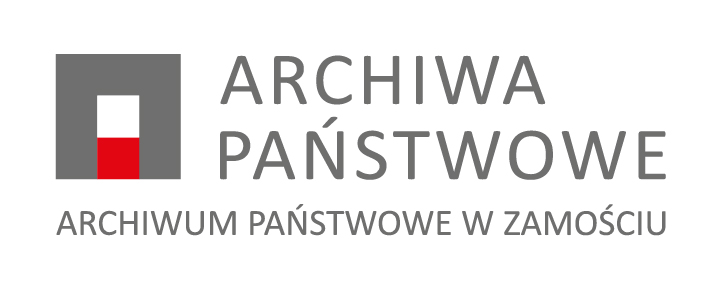 Załącznik nr 3Zgoda rodziców (opiekunów prawnych) na przetwarzanie i publikację danych osobowych autora1 pracy w organizowanym przez Archiwum Państwowe w Zamościukonkursie plastycznym pt. „Mikołaj Kopernik-inspiracja wystawą” (formularz należy dołączyć do pracy w przypadku autora pracy, który nie ukończył 16 lat)Ja, niżej podpisana/y 	 (imię i nazwisko rodzica/opiekuna prawnego, dane kontaktowe: nr telefonu)rodzic/opiekun prawny ……………………………………………………………………………………………………………..(imię i nazwisko dziecka, wiek)uczennicy/ucznia …………….……….........................................................................................................(nazwa i adres szkoły, e-mail, nr telefonu)Wyrażam zgodę na przetwarzanie przez organizatora konkursu — Archiwum Państwowe w Zamościu z siedzibą w Zamościu, ul.  Hrubieszowska 69A (22-400), NIP: 922-272-22-24 , REGON: 000797731 (dalej: „Organizator Konkursu”) moich danych osobowych oraz danych mojego dziecka (imienia, nazwiska, wieku dziecka, nazwy szkoły, nr telefonu rodzica/opiekuna prawnego) w celach wynikających z organizacji konkursu plastycznego pt. „Mikołaj Kopernik-inspiracja wystawą” (dalej: „Konkurs”) zgodnie z Rozporządzeniem Parlamentu Europejskiego i Rady (UE) 2016/679 z dnia 27 kwietnia 2016 r. w sprawie ochrony osób fizycznych w związku z przetwarzaniem danych osobowych i w sprawie swobodnego przepływu takich danych oraz uchylenia dyrektywy 95/46/WE (ogólne rozporządzenie o ochronie danych).Wyrażam zgodę na zamieszczenie danych osobowych mojego dziecka na stronach internetowych i profilach w portalach społecznościowych Organizatora Konkursu w publikacjach dotyczących Konkursu, w szczególności informujących o jego wynikach.Wyrażam zgodę na zamieszczenie przez Organizatora Konkursu wizerunku mojego dziecka utrwalonego podczas rozstrzygnięcia Konkursu, którego będzie uczestnikiem, na stronach internetowych i profilach w portalach społecznościowych (Facebook) Organizatora Konkursu.Wyrażam zgodę na wielokrotne, nieodpłatne publikowanie wykonanej przez moje dziecko pracy konkursowej, wraz z wizerunkiem dziecka, w materiałach promocyjnych związanych z Konkursem, publikacji okolicznościowej, na stronach internetowych i profilach w portalach społecznościowych (Facebook) Organizatora Konkursu oraz w innych formach utrwaleń.Oświadczam, że zapoznałam/em się z poniższą klauzulą informacyjną:1 Według art. 8 RODO zgodne z prawem jest przetwarzanie danych osobowych dziecka, które ukończyło lat 16 i wyraziło na to zgodę w przypadku usług społeczeństwa informacyjnego, oferowanych bezpośrednio dziecku. Jeśli dziecko nie ukończyło 16 lat, takie przetwarzanie jest zgodne z prawem wyłącznie w przypadku, gdy zgodę wyraziła lub zaaprobowała ją osoba sprawująca władzę rodzicielską lub opiekę.Zgodnie z art. 13 ust. 1 i ust. 2 Rozporządzenia Parlamentu Europejskiego i Rady (UE) 2016/679 zdnia 27 kwietnia 2016 r. w sprawie ochrony osób fizycznych w związku z przetwarzaniem danych osobowych i w sprawie swobodnego przepływu takich danych oraz uchylenia dyrektywy 95/46/WE (dalej: RODO), Archiwum Państwowe w Zamościu informuje, że w związku z udziałem w konkursie  plastycznym pt. „Mikołaj Kopernik-inspiracja wystawą”:	Administratorem danych osobowych jest Archiwum Państwowe w Zamościu, adres: ul. Hrubieszowska 69A, 22-400 Zamość, kontakt mailowy: kancelaria@zamosc.ap.gov.pl Z Inspektorem Ochrony Danych można skontaktować się mailowo: mkaszuba@zamosc.ap.gov.pl lub listownie na adres korespondencyjny Administratora: Archiwum Państwowe w Zamościu, ul. Hrubieszowska 69A, 22-400 ZamośćDane osobowe uczestnika Konkursu oraz rodzica/opiekuna prawnego będą przetwarzane w celu organizacji, promocji i przeprowadzenia Konkursu, publikacji informacji o laureatach Konkursu oraz ich prac na stronach internetowych i profilach w portalach społecznościowych (Facebook) Administratora, a także w celach archiwizacyjnych i rozliczalności wymaganej przepisami RODO.Administrator przetwarza wskazane dane osobowe na podstawie prawnie uzasadnionego interesu, którym jest umożliwienie uczestnikom Konkursu wzięcia w nim udziału, umożliwienie przeprowadzenia Konkursu, opublikowanie informacji o laureatach, archiwizację dokumentów.Dane osobowe są przetwarzane na podstawie wyrażonej zgody, zgodnie z art. 6 ust. 1 lit. a. RODO.Podanie danych osobowych przez uczestnika Konkursu, rodzica/opiekuna prawnego jest dobrowolne, przy czym niezbędne dla udziału w Konkursie.Dane osobowe uczestnika Konkursu oraz rodzica/opiekuna prawnego będą przechowywane przez okres niezbędny do realizacji Konkursu, jego promocji i podsumowania na stronach internetowych i mediach społecznościowych Administratora oraz przez okres wynikający z przepisów prawa.Dane osobowe laureatów, w szczególności imię, nazwisko oraz wizerunek utrwalony podczas organizacji Konkursu oraz wręczania nagród, mogą być udostępniane na stronie internetowej Administratora oraz innych serwisach prowadzonych przez Administratora.Uczestnik Konkursu oraz rodzic/opiekun prawny posiada prawo dostępu do treści swoich danych, danych swojego dziecka oraz prawo ich sprostowania, usunięcia, ograniczenia przetwarzania, prawo do przenoszenia danych, prawo do cofnięcia zgody w dowolnym momencie bez wpływu na zgodność z prawem przetwarzania (jeżeli podstawa przetwarzania jest zgodna), którego dokonano na podstawie zgody przed jej cofnięciem.Dane osobowe uczestnika konkursu oraz rodzica/opiekuna prawnego nie będą przetwarzane wsposób zautomatyzowany, w tym również w formie profilowania.Uczestnik Konkursu oraz rodzic/opiekun prawny, jeśli uzna, że przetwarzając dane osobowe naruszono przepisy RODO, mam prawo wniesienia skargi do Prezesa Urzędu Ochrony Danych Osobowych.…….…………………………………………….…….…………………………………………….(miejscowość, data)(czytelnie imię i nazwisko rodzica/-ów/prawnego/-ych opiekuna/-ów)